Sept 11, 2016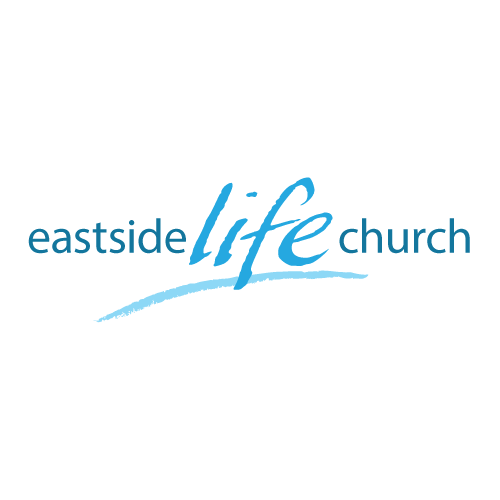 What is God really like? – Part 4(God wants you to think like Him)Ephesians 5:1 Therefore be imitators of God as dear children.Imitate God (thoughts / word / deeds)?To play our part in bringing heaven’s resources to meet earth’s need.Example of Jesus:Jesus cooperated with the HS & the Word to grow to where He needed to goLuke 2:46 	Then Jesus went out to fulfill prophecy about Himself:Luke 3:34 It’s a lot to do with thoughts: some must come down, others come up.He confronted current thought (religious & regular) with God’s ways of thinking.To think like God: (2 things we need to know)1. There is an interplay between spirit soul & body: 1 Thess 5:23 (It’s all ‘Greek’ to me)Spirit: ‘Pneuma’ (πνεῦμα, ατος, τό) - Spirit: ‘inner most essence of our being’.Soul: ‘Psuche’ (ψυχή, ῆς, ἡ) - Soul: ‘mind, intellect & will.-This needs to be renewed to think like God: see things His way.Body: Soma (σῶμα, ατος, τό) – flesh, the physical body.-The ‘temple’ or place where we reside & interact with the physical world.Repentance: ‘Metanoia’ (μετάνοια, ας, ἡ) – ‘change of mind’ after the truthUnderstand that God has recreated our spirit man, our responsibility is to cooperate with Him in the renewing of our minds / way of thinking. Romans 12:1-2 Our well-being (prosperity) in all things is impacted. 3 John 2  2. There is a fight on for our souls: 2 Corinthians 10:3-5 The ‘flesh’: that part of us which tries to solve problems apart from God’s ways.Strongholds: ‘mindsets opposed to God’s truth (higher ways’)Bring thoughts (not demons, principalities…) into captivity by:Knowing, believing & speaking truth to replace lies.2 Cor 4:13 / Ephesians 6:16 -17 Final Take AwayGod to reveal by His Spirit to our minds what He is really like:Ephesians 1:17-18 Notes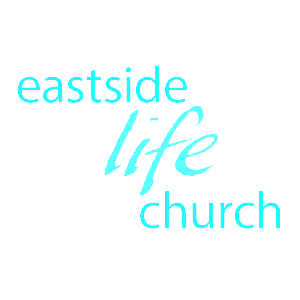 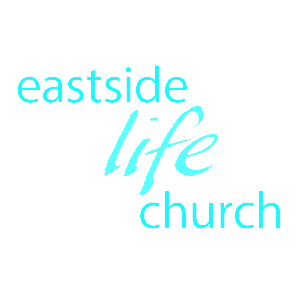 